MINISTRSTVO ZA INFRASTRUKTURO IN PROSTORgp.mzip@gov.siDatum: 18. 3. 2013Pobuda za spremembo Pravilnika o prometni signalizaciji in prometni opremi na javnih cestah (Ur. l. RS št. 46/2000, 110/2006, 49/2008, 64/2008)Združenje medicine dela, prometa in športa – Slovensko zdravniško društvo je ustanovilo projekt MILIJON SRČNIH TOČK. V okviru projekta usposabljamo ljudi za uporabo avtomatskih defibrilatorjev (AED) in si prizadevamo za širitev mreže javno dostopnih AED v Sloveniji. Zgodnja uporaba AED je ključna pri reševanju življenja pri srčnem zastoju. Pomembne so prve minute po srčnem zastoju, ker se verjetnost za smrtni izid vsako minuto poveča za 10 %. Prihod reševalnih ekip je najpogosteje prepozen. Zaradi tega se v razvitih državah postavljajo javno dostopni AED, namenjeni laični uporabi. Ključna sta dostopnost do AED in znanje prebivalstva za uporabo AED. V okviru dostopnosti je poleg dovolj velikega števila aparatov izjemno pomembna tudi ustrezna signalizacija, ki opozarja ljudi na bližino AED. Zaradi tega bi bilo nujno potrebno takoj spremeniti Pravilnik o prometni signalizaciji in prometni opremi na javnih cestah in uvesti nov prometni znak za obvestilo. Če imamo prometne znake: stranišče, gasilni aparat, urejen prostor za izletnike, bar in podobne, ni potrebna široka razprava, da se uvede še znak: AED. Prilagam mednarodni ILCOR standard, ki predpisuje obliko znaka AED. Po mojih informacijah se znak že uporablja na avstrijskih cestah.Prosim za odgovor v roku, ki ga določa Uredba o upravnem poslovanju.Lep pozdrav.Zdenko Šalda, dr. med., spec. med. dela, prometa in športaNacionalni koordinator MILIJONA SRČNIH TOČKZdravstveni dom TrebnjeGoliev trg 3, 8210 Trebnjesalda.zdenko@zd-tr.si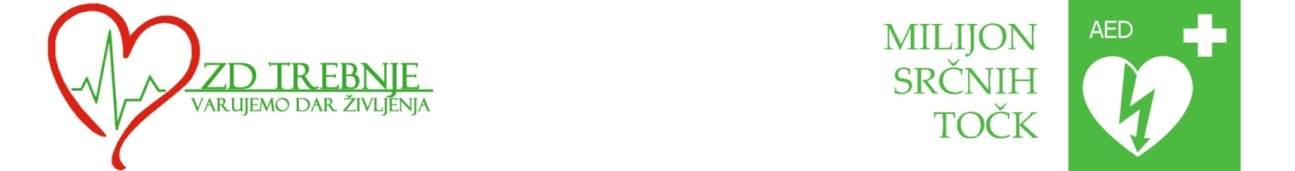 